Avez-vous constaté comment les modes de consommation font évoluer le secteur de la logistique et du transport ? Pour relever ce défi, Kuehne + Nagel s'appuie sur son excellence opérationnelle, sa position de leader, et ses 79 000 collaborateurs répartis sur + de 100 pays. En France, ce sont 10,000 collaborateurs passionnés qui travaillent chaque jour sur des solutions et services innovants pour satisfaire des clients de secteurs d'activités variés comme l'aéronautique, le retail, la santé…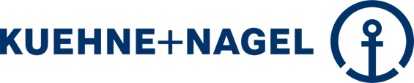 Nous recherchons un(e) Acheteur H/F en alternance (12/24 mois) Poste situé à Ferrières en Brie (77) Votre rôle :Dans un contexte d’évolution au sein de la Direction Achat, et rattaché(e) à l’acheteur responsable de la catégorie Trucks & Trailers. Vous contribuez à la gestion des achats sur la catégorie poids Lourd (tracteur, porteur, semi-remorques), pièces détachées, maintenance et télématique, en vous appuyant sur une démarche structurée au service de la performance sur un périmètre France et international.Vos principales missions seront les suivantes :Contribuer à la gestion des appels d'offre (rédaction, aide au dépouillement, scoring...) Participer à la négociation des prestations et consolider les coûtsPrendre en charge de façon opérationnelle certaines familles d'achatsRéaliser des études de marchés sur certaines familles de produits et une veille technologique sur les solutions et énergies décarbonéesParticiper au suivi administratif et financier des achats : suivi du reporting opérationnel de l'activité et des indicateurs.Vos + :Vous préparez votre Bac+4/5 (école de commerce, ingénieur) avec une spécialisation en achatDes connaissances sur le secteur du transport routier sont un plusVous êtes agile, pragmatique, force de propositionVous possédez de très bonnes capacités d’adaptation et un excellent sens relationnel Vous maitrisez les outils informatiques notamment la suite office (Excel, Powerpoint). Vous êtes curieux, créatif et capable de travailler en toute autonomieVous êtes capable de travailler dans un environnement anglophone, la connaissance de la langue Allemande est un plus.Nos + :Rejoindre Kuehne + Nagel, c’est s’engager dans une entreprise labellisée Great place to work et Happy Trainees 2023 et être prêt(e) à relever les défis du futur. Au-delà de rejoindre une équipe agréable dans un contexte stimulant, nous vous proposons une mission dans laquelle vous bénéficierez d’accompagnement mais également d’une autonomie vous permettant de monter en compétences au sein d’un groupe international.Your + Shapes our future